Good Teacher Area Faith Community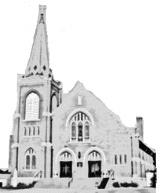 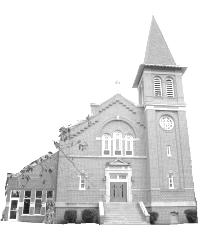 St. Edward & St. Eloi Catholic ChurchesPastor:  Father Todd Petersen (507.227.2657)Email (tpetersen@dnu.org)Parish Secretary:  Caren Buysse – 872.6346	Formed:  formed.org (Z8Q2WJ)	St. Eloi Facebook:  St. Eloi Catholic ChurchArea Faith Website:  goodteacherafc.com	St. Edward & St. Eloi Email:	St. Eloi Website:  Religion Ed Coordinator:  Tina Myhre	      cbuyssegoodteacherafc@gmail.com	     steloicatholicchurch.weebly.com       goodteacherafcre@hotmail.com					St. Edward Facebook:  St. Edward Catholic 	Bulletin Coordinator:  Cynthia BeislerDeacon:     Bruce Bot – 872.5465	     Church	Bulletin Email:  stedsbulletin@gmail.com                    Travis Welsh – 829.0986	St. Edward Website:  stedschurch.com		                    Jason Myhre – 829.2829		Catholic Charities:  1.866.670.5163		Victim’s Hotline:  1.800.422.4453Office Hours:  8:00 – 11:45 am   12:45 – 4:00 pm	Office Mailing Address:	Facebook:  One More Time Thrift Store     Tuesday, Wednesday, Friday	      408 N. Washington St.	      Minneota, MN  56264SUNDAY, JULY 19, 2020FIFTEENTH SUNDAY OF ORDINARY TIMEWELCOME FR. TODD PETERSENSunday, July 198:00 am Confession at St Edward 8:30 am Mass at St. Edward (Fuzzy Downing)10:00 am Confession at St Eloi10:30 am Mass at St Eloi (For the Parish Family)Monday, July 20No MassTuesday, July 2112:00 pm Mass at St. Eloi (Shirley Sussner & Family)Wednesday, July 2210:00 am – 10:15 am Confession at St Edward10:30 am Mass at St Edward (Harry, Mary & Richard Buysse)6:30 pm – 7:30 pm Adoration of the Blessed Sacrament at St EdwardThursday, July 237:00 am Mass at St Edward (Dan VanKeulen)5:00 – 7:00 pm   Adoration at St Edward Friday, July 242:00 pm Confession at St Edward2:30 pm Mass at St Edward (Ruth Jacob)Saturday, July 254:45 pm   Confession at St. Edward 5:30 pm – 6:30 pm Mass at St Edward (For the Parish Family)Sunday, July 268:00 am Confession at St Edward 8:30 am Mass at St. Edward (Brandon Eischens)10:00 am Confession at St Eloi10:30 am Mass at St Eloi (George DeSutter) 1st/2nd Grade Teacher Needed:St. Edward School is seeking applications for a highly qualified 1st/2nd grade teacher for the 2020-21 school year. At St. Edward School we take pride in our high academic standards, Catholic culture and the dedication of our teachers.Interested candidates should include a cover letter, resume, copy of MN teaching license (or proof of eligibility to obtain a MN teaching license) and 3 letters of recommendation when applying.Application documents should be sent to: 
St. Edward SchoolJaci Garvey, Principal
210 W 4th StMinneota, MN 56264
Phone 507-872-6391E-Mail:  jgarvey@stedscatholicschool.comSUNDAY OFFERINGAs pastor and St. Edward and St Eloi parishes, I continue to pray for all of you during these challenging times. There is no manual for leading parishes through a pandemic, and we are faced with tough decisions every day. That is why I am asking all parishioners, if you are able, please continue your financial support of your parish to help us make up for our loss of Sunday offering. All parishioners of St Edwards can give on-line here:  https://www.osvonlinegiving.com/4628  .  St Edward and St Eloi parishioners may bring in your donation and take it to the drop off box  that has been set up in the old mail slot on the west side of the KC Hall by the side door facing Washington Street.  There is a sidewalk that leads to the door.  You can slip your envelope in that slot and it will be collected that way. You may also mail your gift to the parish office.
I want to especially thank those who are signed up for automatic giving and those who have been sending their envelopes. Your faithfulness is more important than you can imagine.  Our parish staff is praying for you during this unprecedented crisis.   Please know that you can contact the parish office if you have an emergency need. We are still the Church, even when we cannot come together. Please pray that we will soon be able to resume meeting as a parish family for the Holy Sacrifice of Sunday and weekday Masses.                                     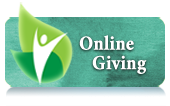 Radio Rosary – Week of July 13 – July 19July 13:  Sponsored by the Knights of Columbus, Bishop Grace Assembly July 14:  For Happy and Holy Marriages, by the Knights of Columbus, All Saints Council, #4912, IvanhoeJuly 15:  In memory of Leonard Devos and Siblings, by Larry and RosemaryJuly 16:  For world peace, and in memory of Conrad Doom, by Rose DoomJuly 17:  In memory of Oscar and Mary Louwagie, by Cletus and Lorraine LannersJuly 18:  For Mark and Mary Ann Full, by Tim and Betty GossenJuly 19:  In memory of Orville Hennen by the Catholic Order of Forresters St. Eloi Court, #1081To schedule a Radio Rosary – Call Carol Louwagie:  507.532.6081MASS READINGS & PRAYERS FOR VOCATIONS July 19 – July 25SUNDAY, July 19 – Pray for Fr. John Pearson, Fr. Samuel Perez, Dcn. Kenneth Noyes	Wisdom 12:13, 16-19; Psalm 86:5-6, 9-10, 15-16; Romans 8:26-27; Matthew 13:24-34What stereotypes of others limit my ability to see them as God’s children?MONDAY, July 20– Pray for Fr. Todd Petersen, Fr. Zachary Peterson, Dcn. Roger Osborne	Micah 6:1-4, 6-8; Psalm 50:5-6, 8-9, 16-17, 21, 23; Matthew 12:38-42What stereotypes of others limit my ability to see them as God’s children?TUESDAY, July 21 – Pray for Fr. Germain Rademacher, Msgr John Richter, Dcn. Ryan Pope 	Micah 7:14-15, 18-20; Psalm 85:2-8; Matthew 12:46-50By what narrower way is Jesus calling me to follow him in my life now?WEDNESDAY, July 22 - Pray for Fr. Keith Salisbury, Fr. Bruno Santiago, OSB, Dcn. John Reed	Song of Songs 3:1-4; Psalm 63:2-6, 8-9; John 20:1-2, 11-18Where am I called to serve as stage manager to set the scene for God’s birth?THURSDAY, July 23 – Pray for Fr. George Schmit, Fr. Philip Schotzko, Dcn. Barry Reindl	Jeremiah 2:1-3, 7-8, 12-13; Psalm 36:6-11; Matthew 13:10-17What fears most keep me from letting God change me?FRIDAY, July 24 - Pray for Fr.  Paul Schumacher, Fr. Mark Steffl, Dcn. Steven Spilman	Jeremiah 3:14-17; Jeremiah 31:10-13; Matthew 13:18-23What most needs transformation in me to be a healer like Jesus desires?SATURDAY, July 25 – Pray for Fr. Joseph Steinbeisser, Fr. Bernard Steiner, Fr. Anthony Stubeda, Dcn. Kenneth Stalboerger	2 Corinthians 4:7-15; Psalm 126:1-6; Matthew 20:20-28What barriers and love of rules most keeps me from drawing others to Jesus?SACRAMENTS OF THE CHURCHBaptism, Marriage, Anointing of the Sick, Becoming Catholic – 	Call the church office:  872.6346Eucharist to Shut-ins:  	St. Eloi – Sandy Nuytten 829.9690	St. Edward – Call the church office   872.6346Baptism Prep:  To set up a baptism date, call Caren at the office.  Check the church website for Godparent Requirements.RCIA:  Jesus Christ came to reveal the fullness of God’s love for us and we continue to celebrate that love through praise, sacraments, service, and community.  If you or someone you know is interested in joining our church or in learning more about the Catholic Church, contact Deacon Bruce Bot 507.828.7012.POPE FRANCIS’s PRAYER TO OUR LADY FOR PROTECTION DURING covid-19 PandemicPope Francis composes a prayer to Our Lady, Health of the Sick, to implore her protection during the Covid-19 coronavirus pandemic.In these days of trial, as humanity trembles at the threat of the [coronavirus] pandemic, I would propose that all Christians join their voices together to heaven.” – Pope FrancisO Mary, you shine continuously on our journey as a sign of salvation and hope.  We entrust ourselves to you, Health of the Sick. At the foot of the Cross you participated in Jesus’ pain, with steadfast faith.   You, Salvation of the Roman People, know what we need.   We are certain that you will provide, so that, as you did at Cana of Galilee, joy and feasting might return after this moment of trial. Help us, Mother of Divine Love, to conform ourselves to the Father’s will and to do what Jesus tells us:  He who took our sufferings upon Himself, and bore our sorrows to bring us, through the Cross, to the joy of the Resurrection. Amen.We seek refuge under your protection, O Holy Mother of God.Do not despise our pleas – we who are put to the test – and deliver us from every danger, O glorious and blessed Virgin.NOVENA FOR LIFETo help our church, community and country establish a culture of life for all nations, the Knights of Columbus and their families will come together in both public and private acts of prayer to promote the protection of life from conception to natural death.To help promote this reverence toward life the Knights will have a Novena, nine days of sustained prayer. The Novena will be from Mar. 21 to Mar.29. We will be saying a prayer at all the week-day and week-end masses during this time. We will also be saying several rosaries during some of the masses and in private. We ask all parishioners to join us for this most spiritual event. Consider attending daily masses and saying an extra rosary for this noble cause.  Life is a very special gift; let us pray to protect it for everyone.KC MISSIONThe Knights of Columbus have initiated an Adopt a Parish Program for Christians in Iraq. Christians there have been persecuted for many years and are in great need of assistance to help them recover. Our Minneota council is 1 of 4 that have been selected in the state of Minnesota to help with this initiative.We have adopted Mart Shmoni Chaldean Catholic Church in Perka Village, Dohuk, Iraq. Our council`s goal is to reach at least $2500 by June 30, 2020.  We would like to give as many people as possible to the opportunity to help with this noble cause. If you would like to make a donation, make checks to: `Knights of Columbus`. In the memo put `Adopt a Parish`. You can put it in the collection basket in an envelope marked `Minneota Knights` or send to: Brad Hennen2243 330th ST.Ghent, MN. 56239Thank-You,Knights of Columbus council 14420THRIFT STOREOur hours are Wed. – Fri. 11:00 - 5:00 pm & Sat. 10:00am -3:00 pm.  We are currently taking donations again. 	Please consider helping our school and parish through your work at the store.  Your time and help will be very much appreciated.  THANK YOUThank you to all of you who are giving back to God some of your time, talent, and finances that God has given you.  Our churches and their mission and ministry would not exist without your giving.ST. ELOI NEWSSISTERS OF MARY MORNING STAR NEWSSt. Eloi Convent Masses:  Call 428.3919 for times.  	Masses on Monday, Wednesday, Thursday, Friday, Saturday	Vespers:  6:15 pm	Adoration:  7:30 – 8:30 pmDear Friends,We are happy to announce that Ashley received her habit on Saturday, June 20, the feast of the Immaculate Heart of Mary.  Her new name is Sr. Martha Victoria!We would also like to tell you that we will be gone from July 10 until the beginning of September.  We will spend this time at a retreat house that has been offered to us to use for the summer.  Please be assured of our prayers for you during this time, and we'll look forward to seeing you again in September.God bless!The Sisters of Mary Morning StarST. EDWARD NEWSMINISTRY VOLUNTEERSCalling all Mass Volunteers - During COVID-19 restrictions, Caren is not assigning duties for mass.  If you are coming to masses and are comfortable, please use the following link and sign up to be sacristan, lector, usher, etc.  -  sign up is very easy and Your help is greatly needed and appreciated. https://volunteersignup.org/84KMT**If you have any questions regarding the jobs, please feel free to contact Dawn @ 507-530-4287 or Debbie Thooft @ 507-530-1231ROSARY SOCIETY MEMBERSOur general intention throughout the year is for world peace and an increase of vocations to the priesthood and religious life.  July is for blessings on America and our families.  We need, and welcome, new members to complete our roses.  If you have any questions and/or would like to join, call Judy Bot (872.6525) or Marian Laleman (872.6807).ONLINE GIVINGOnline giving helps you maintain your giving even if you cannot attend Mass.  This helps the parish streamline our cash flow, especially during bad weather or vacation times.  Go to our parish website and get started today.  www.stedschurch.com HOSPITALITY COMMITTEE If you know of anyone who is sick or new to the parish, please call Marlene Polejewski at 507-872-6042.PARISHIONERS WHO ARE ILL OR ASKING FOR PRAYERS – If you know of anyone from our parish who is sick or has had surgery recently or is ill and would like to be remembered in prayer during the weekend Masses; ask them to contact the church office. The Parish Secretary will add their name/names to the petitions.      HOW WAS I SUPPOSED TO KNOW?Remember to check out our Facebook page (St. Edward Catholic Church) or the website (www.stedschurch.com) to keep with updated information.CONCERNED CATHOLICS“Now as never before we need a vision rich in humanity: we cannot start up again by going back to our selfish pursuit of success without caring about those who are left behind.” 
– Pope Francis, May 31, 2020Families and individuals are facing immediate hardships: rent is due, food prices are rising, layoffs continue, access to healthcare is being lost, and those who are most vulnerable in the criminal justice system are not being adequately protected from the coronavirus. As followers of Christ, we are called to create a society where the needs of the poor and vulnerable are always considered first. Tell your Senators to act now to support those who are poor and vulnerable during this pandemic by:Providing resources to meet the needs of those who are homeless and those struggling to keep a roof over their heads.Increasing SNAP benefit amounts.Enacting policies that encourage and support employers to retain and rehire workers and considering additional stimulus payments.Ensuring affordable healthcare access for everyone during this health crisis, but especially for the poor, uninsured, unemployed, and vulnerable populations including immigrants and refugees - without providing federal funding for abortion coverage.Safeguarding those who are most vulnerable to COVID-19 in our criminal justice system and increasing medical resources to care for those who do become ill while incarcerated.We encourage you to add your own personal story about the need for COVID-19 relief that cares for those on the margins in the message as well.

Learn more about the USCCB’s specific requests for policies that protect those who are poor and vulnerable during the coronavirus pandemic.https://www.votervoice.net/USCCB/CampaignsST. EDWARD SCHOOL NEWSPrincipal:  Jaci Garvey	Secretary:  Trudy BanksOffice:  872.6391I hope this letter finds all of you safe and well.  I know that these unsettling times have us all wondering what will happen next.   Some are living life fairly normally and others are not.  Whatever the case, the reality is that we must begin to think about the fall and returning to school in some capacity.Along that vein we have received guidance from the Diocese regarding returning to school.  This document, which is only meant to be talking points for us to consider was developed by the Catholic Superintendents of greater Minnesota and their respective bishops along with the Minnesota Catholic Council utilizing guidance from already provided by the CDC, AAP, Catholic Mutual and others.  We have created a task force that consists of medical professionals to include our school nurse, teachers, our custodian, and education committee members to address the topics at hand.It is our intent to return to school in the fall, however in our eagerness, we must keep the safety of the entire community in mind.Transportation is a huge topic as we move toward a return to school.  After meeting with the 4.o bus service and the public school, we are finding that putting children on busses safely is proving to be an interesting topic.   While it is the intent to provide bus service, the number of children that would be riding each day needs to be pinpointed.  We will use the answers you give today to make decisions for the fall.  However, if your situation changes please let us know as soon as possible.  Please click the link https://www.surveymonkey.com/r/B87TSL9 to fill out a very short transportation survey.   Please complete this survey by Monday, July 20th.Amidst the chaos, we must not forget to welcome Father Todd Petersen to our community.  I am positive that his presence here will be a Godsend for us.  I am anxious to work with him as we move forward.Also, in regard to our first and second grade teacher, we are very close to finding the best candidate for our school.  We held very good interviews this morning.May God Bless,Jaci Garvey, PrincipalACTUALBUDGETEDDIFFERENCEAdult$3,295.00$2,294.90$1,000.90Loose$0$146.15-$146.15Commodity$298.00EasterYear-to-Date$$$ACTUALBUDGETEDDIFFERENCEAdult$1,250.00$4,829.92-$2,974.92Youth$2$5.69-$3.69Loose$5.00$153.85-$148.85Online Giving$605.00*Added to the adult envelope total*Added to the adult envelope totalCommodity$483.02EasterYear-to-Date$2,585.02$4,275.25-$1,690.23